Publicado en 28043 el 05/04/2013 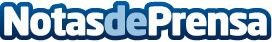 “El significado de la Marca” de Mark BateyBrandSmith colabora en la edición en castellanoDatos de contacto:Maricruz Salvador DiezGestión y Comunicación+34 678550684Nota de prensa publicada en: https://www.notasdeprensa.es/el-significado-de-la-marca-de-mark-batey Categorias: Marketing http://www.notasdeprensa.es